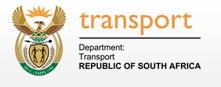 OFFICE OF THE MINISTERDear Minister,Pleasefindattached a response to Parliamentary Question Number60for writtenreplyaskedbyMr M S F de Freitas (DA) foryourapproval.MrChristopher HlabisaDeputyDirector- General : Roads................./……………../2017Recommended / Not Recommended	Mr Mathabatha MokonyamaActing Director General: Department of Transport………………/………………/2017Approved / Not Approved Ms Dipuo PetersMinister of Transport………………/………………/2017National Assembly Question Number: 60Mr M S F de Freitas (DA) to ask the Minister of Transport:How many examiners of vehicles have been convicted of issuing fraudulent certificates of 	roadworthiness in the (i) 2013-14, (ii) 2014-15 and (iii) 2015-16 financial years and (b) in each case, (i) which of the specified examiners continue to practice and (ii) what are the reasons for this?						NW64EReply:It is cumbersome to report on the statistics relating to convictions of Examiners due to the prolonged period it takes to finalise a case due to the fact that once a case has been opened with the SAPS, they must conduct  investigations and ultimately prepare the docket for the Department of Justice to prosecute. Therefore a case may take up to two years to be finalised. Below is the numbers that have been convicted:(b) (i) Examiners continuing to practice after conviction.(ii) Reasons for continuation:Eastern Cape: Not applicable.Free State: Not applicable.Gauteng:Not applicable.Kwazulu-Natal: Not applicable.Limpopo:Not applicable.Mpumalanga:Not applicable.North West:Not applicable.Northern Cape:Not applicable.Western Cape: One of the examiners convicted in 2015/16 financial year is still practicing. The province is awaiting formal feedback from the Director of Public Prosecutions. The case is on the court roll for March 2017.TO: Ms. Dipuo Peters, MP       Minister of Transport    FROM:  Mr. Mathabatha MokonyamaActing Director-Generalcc.: Ms. Sindisiwe L. Chikunga, MPOffice of the Deputy Ministercc.: Ms. Sindisiwe L. Chikunga, MPOffice of the Deputy MinisterEnquiries:Jomo Khasu                   Director: Parliamentary ServicesKhasuJ@dot.gov.za0761407006Enquiries:Jomo Khasu                   Director: Parliamentary ServicesKhasuJ@dot.gov.za0761407006RE: Parliamentary Question for approvalRE: Parliamentary Question for approvalProvince(i) 2013-14(ii) 2014-15(iii) 2015-16 Eastern Cape000Free State000Gauteng072Kwazulu-NatalThe KZN Department of Transport is not aware of any examiners of vehicles in this province whom have been criminally convicted for the periods stated above.The KZN Department of Transport is not aware of any examiners of vehicles in this province whom have been criminally convicted for the periods stated above.The KZN Department of Transport is not aware of any examiners of vehicles in this province whom have been criminally convicted for the periods stated above.Limpopo020Mpumalanga000North West000Northern Cape010Western Cape2 (Internal disciplinary hearing)3 (Internal disciplinary hearing suspensions)2 Province(i) 2013-14(ii) 2014-15(iii) 2015-16 Eastern CapeNoneNoneNoneFree StateNoneNoneNoneGautengNoneNoneNoneKwazulu-NatalNoneNoneNoneLimpopoNoneNoneNoneMpumalangaNoneNoneNoneNorth WestNoneNoneNoneNorthern CapeNoneNoneNoneWestern CapeNoneNone1 